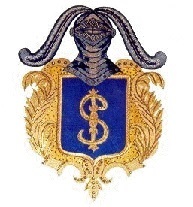 CITTÀ DI ISERNIAMedaglia d’OroIn attuazione dell’art. 8 del Regolamento Comunale approvato con Deliberazione di Consiglio Comunale n. 81 del 19/12/2022 che disciplina “l’assegnazione e le modalità di gestione degli alloggi, a diverso titolo, nella disponibilità dell’Amministrazione Comunale per far fronte alle emergenze abitative”, nell’intento di garantire il prioritario diritto all’abitazione, viene emanato il seguenteAVVISO PUBBLICOApprovato con determinazione dirigenziale n. _____ del  ____________e finalizzato a sollecitare manifestazioni di interesse da parte di soggetti pubblici o privati che siano proprietari (o in possesso di titolo che consenta la messa a disposizione) di uno o più immobili da adibire ad alloggio, siti nel Comune di Isernia. Art. 1 - Premessa ed oggetto dell’interventoL’emergenza sanitaria da COVID-19 ha generato impatti negativi in termini di accesso e mantenimento dell'abitazione su tutto il territorio nazionale e quindi comunale con rilevanti ripercussioni sulla tenuta del sistema sociale e pregiudicando gravemente il prioritario diritto all'abitazione che spetta a tutti i cittadini e le cittadine e che deve essere garantito.Per contenere i livelli di disagio sociale ed economico prodotti non ultimi dall’EMERGENZA COVID - 19 che ha investito l’intero Paese e quindi incrementare l’offerta pubblica di alloggi in locazione, il Comune di Isernia ha inteso emanare il presente Avviso Pubblico per attivare una ricognizione di singoli alloggi idonei per essere destinati a dare soluzione all’emergenza abitativa attraverso locazione.L’Avviso è di natura esclusivamente ricognitiva e quindi non vincolante e pertanto per le unità abitative non costituisce e non può essere considerata o interpretata come una proposta contrattuale, un contratto preliminare o un’opzione di qualunque fattispecie e non determina per il Comune alcun obbligo in relazione all’uso dell’alloggio e al proseguimento nelle eventuali successive procedure riguardanti l’alloggio medesimo.Il riscontro da parte degli interessati avviene mediante la presentazione della “Manifestazione di Interesse” compilata e sottoscritta secondo il modulo allegato.Art. 2 - Destinatari dell’Avviso e caratteristiche degli alloggiSono destinatari del presente Avviso tutti i soggetti, pubblici o privati, che dispongano di alloggi destinati alla residenza, finiti e agibili, ubicati nel territorio del Comune di Isernia, liberi e disponibili a concedere gli stessi in locazione a prezzi calmierati. Gli immobili devono avere le seguenti caratteristiche:non essere gravati da iscrizioni o trascrizioni pregiudizievole, da vincoli contrattuali o obbligatori;non appartenere alle categorie catastali A1, A7, A8 e A9.Art. 3 - Pagamento dei canoniAi sensi dell’art. 8 del succitato Regolamento, il Comune di Isernia si impegna annualmente ad aggiornare una long list attraverso la raccolta di manifestazioni di interesse provenienti da proprietari disponibili a dare in locazione immobili a prezzi calmierati.Rispetto agli immobili presenti nella long list, l’Amministrazione, sulla base delle proprie disponibilità economiche, potrà prevedere l’erogazione di voucher da attribuire a beneficio dei soggetti in emergenza abitativa e da utilizzare esclusivamente per il pagamento di canoni di locazione, o parte di essi, relativi a contratti sottoscritti e registrati.Il Comune di Isernia individuerà il soggetto locatario sulla base degli indici dati all’art. 2 del Regolamento in premessa e proporrà al proprietario dell’immobile presente nella long list la stipulazione di contratto di locazione formalmente intestato al soggetto in emergenza abitativa, rispetto al quale si farà garante del pagamento dell’intero, o di una parte, del canone di locazione mediante emissione di voucher (titolo rappresentativo del canone di locazione, riscuotibile presso il Comune unicamente dal locatore). Il canone non potrà essere superiore ai valori di riferimento contenuti negli Accordi territoriali sottoscritti ai sensi della normativa vigente in materia.Art. 4 - Modalità di presentazione della domandaLa Manifestazione di Interesse deve essere redatta utilizzando esclusivamente l’apposito modello allegato al presente Avviso Pubblico, avendo cura di produrre unitamente le certificazioni richieste.Il modello è scaricabile dal sito istituzionale del Comune di Isernia (www.comune.isernia.it).La Manifestazione di Interesse, indirizzata a “Ufficio Politiche Sociali del Comune di Isernia - Piazza Marconi n. 1”, dovrà essere inviata al Comune di Isernia nelle seguenti modalità:a mezzo PEC all’indirizzo comuneisernia@pec.it;a mano c\o l’Ufficio Protocollo dell’Ente.Qualora la manifestazione venga inviata a mezzo PEC nell’oggetto della stessa dovrà essere indicata la dicitura “MANIFESTAZIONE D’INTERESSE PER LA DISPONIBILITÀ ALLA LOCAZIONE DI ALLOGGI DA DESTINARE A SOLUZIONE DELL’EMERGENZA ABITATIVA” La presente procedura è in modalità “a sportello”, per cui gli interessati potranno presentare in ogni momento la manifestazione di interesse, purché in possesso dei requisiti richiesti.La manifestazione di interesse, una volta presentata, vincola il dichiarante per 12 mesi dalla data dell’assunzione al protocollo. Il Comune si riserva la facoltà di chiedere chiarimenti e/o integrazioni alla documentazione presentata qualora sia necessario al fine della corretta valutazione delle proposte. Sarà consentito ai tecnici del Comune di effettuare eventuali sopralluoghi ritenuti necessari nell’immobile/negli immobili oggetto delle Manifestazione di Interesse.Art. 5 – Norma di rinvioPer tutto quanto non espressamente previsto nel presente Avviso si rinvia al Regolamento Comunale approvato con Deliberazione di Consiglio Comunale n. 81 del 19/12/2022 ed alla normativa vigente in materia.Art. 6 - Clausola di salvaguardiaIl Comune di Isernia si riserva la facoltà, a suo insindacabile giudizio, di revocare, modificare o annullare il presente Avviso Pubblico, qualora ne ravvedesse l’opportunità per ragioni di pubblico interesse, senza che, per questo, i soggetti richiedenti possano vantare dei diritti nei confronti del Comune di Isernia.Art. 7 - Responsabile del procedimentoIl responsabile del presente procedimento è il dr. Gabriele Venditti.Art. 8 - PubblicazioneIl presente Avviso è pubblicato, unitamente agli allegati, all’Albo pretorio e sul sito istituzionale del Comune di Isernia (www.comune.isernia.it).Art. 9 - Trattamento datiI dati personali, conferiti ai fini della partecipazione al presente Avviso, saranno raccolti e trattati nell’ambito del relativo procedimento amministrativo, nel rispetto del D. Lgs. 196/2003 e s.m.i. e del Regolamento UE n. 2016/679.Art. 10 - InformazioniSarà possibile rivolgersi per qualsiasi informazione all’Ufficio Politiche Sociali del Comune di Isernia contattando il seguente recapito telefonico 0865449282 dal lunedì al venerdì dalle ore 9:30 alle ore 12:30.Il Dirigente AA.GG.Dott. Vito Tenore